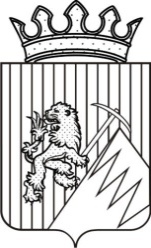 Сведения о доходах, об обязательствах имущественного характера лиц, замещающих муниципальные должности и муниципальных служащих Думы Губахинского городского округа  Пермского края, а также супругов и несовершеннолетних детей за отчетный период с 01 января 2012 года по 31 декабря 2012 года, размещаемые на официальном сайте Губахинского городского округа в порядке, утвержденным решением Думы Губахинского городского округа от 04.04.2013 года № 68 «Об утверждении Порядка размещения в информационно-телекоммуникационной сети Интернет на официальном сайте Губахинского городского округа сведений, предоставляемых в соответствии с законодательством о противодействии коррупции»                                                                                                                                                                                                            13.05.2013 год№ п/пФамилия, имя, отчестводолжностьОбщая сумма декларированного годового дохода за . (руб.)Перечень объектов недвижимого имущества, принадлежащих на праве собственности Перечень объектов недвижимого имущества, принадлежащих на праве собственности Перечень объектов недвижимого имущества, принадлежащих на праве собственности Перечень транспортных средств, принадлежащих на праве собственности (вид, марка)№ п/пФамилия, имя, отчестводолжностьОбщая сумма декларированного годового дохода за . (руб.)Вид объектов недвижимостиПлощадь (кв.м)Страна расположенияПеречень транспортных средств, принадлежащих на праве собственности (вид, марка)123456781Борисов Александр ВалерьевичГлава городского округа – председатель Думы Губахинского городского округа1 396 098, 59Квартира (собственность)104, 1РоссияМотоцикл «Минск» (125Х) (собственность)1супруга-441 125,25Комната (собственность)25, 2РоссияАвтомобиль OPEL Astra (А-Н) (собственность)2Долматова Наталья МихайловнаРуководитель аппарата Думы Губахинского городского округа405 906,34Квартира (долевая собственность 1/5)61,2Россиянет2дочь-нетКвартира (долевая собственность 1/5)61,2Россиянет3Лазарева Лариса ПетровнаПредседатель Контрольно- счётной палаты Думы Губахинского городского округа674 741,10Квартира (долевая собственность 1/4)59,9Россиянет3супруг-2 578 838,62Земельный участок (собственность);Квартира (долевая собственность  1/4)723,259,9Россиянет4Гизатулина Галина МахамадиновнаИнспектор Контрольно- счётной палаты Думы Губахинского городского округа348,9Квартира (долевая собственность 1/2)30,50Россиянет5Ермакова Елена ИвановнаВедущий специалист Думы Губахинского городского округа201325,46Квартира (собственность)41,4Россиянет6Лоскутова Ирина НиколаевнаИнспектор Контрольно- счётной палаты Думы Губахинского городского округа32079,00Квартира (собственность)55,4Россиянет7Насибулина Олеся РабхатовнаВедущий специалист Думы Губахинского городского округа189092,65нетнетнетнет8Ржевская Лариса ИсинжановнаИнспектор Контрольно- счётной палаты Думы Губахинского городского округа226068,00нетнетнетнет9Финагентова Елена АлександровнаВедущий специалист Думы Губахинского городского округа300857,99Квартира (долевая собственность 1/2)52,87Россиянет